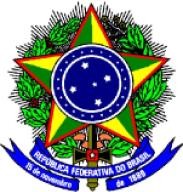 MINISTÉRIO DA EDUCAÇÃOSECRETARIA DE EDUCAÇÃO PROFISSIONAL E TECNOLÓGICAINSTITUTO FEDERAL DE EDUCAÇÃO, CIÊNCIA E TECNOLOGIA DE MINAS GERAIS GABINETE DA DIREÇÃO- CAMPUS OURO PRETORua Pandiá Calógeras, 898 – Bairro Bauxita- Ouro Preto – Minas Gerais- CEP: 35.400-000 (31)3559-2112- gabinete.op@ifmg.edu.brEdital Nº05/2022Anexo III – Plano de MonitoriaDiretoria de Graduação e Pós-Graduação Programa de MonitoriaOuro Preto,	de	de 2022.Assinatura do Docente OrientadorEdital nº:Curso:Coordenação:Nome do Componente Curricular:Carga Horária:Número de monitores com bolsa:Número de monitores voluntários:Objetivo:Lista de atividades: